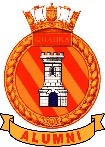 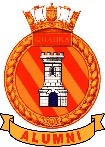 QUADRA EDUCATION FOUNDATIONhttp://quadraeducationfoundation.weebly.comI am sending this letter asking for your financial support for the Quadra Education Foundation (QEF) as President of the Quadra Alumni and the Quadra Education Foundation. The current youth training at HMCS Quadra continues to focus on leadership, seamanship, communication and music.  When we attended HMCS Quadra, we developed self-confidence, self-esteem and leadership skills, just as the current cadets and officers at HMCS Quadra.  Although the physical layout of HMCS Quadra has changed over the years the ideals, values and beliefs we shared are the same for those attending now. In 1998 the HMCS Quadra Alumni Association was created by former Quadra staff with the purpose to raise funds to grant scholarships to deserving cadets and officers attending HMCS Quadra. Every year since 1999 the HMCS Quadra Alumni has presented $2500.00 in scholarships to deserving cadets and officers. In 2014 the HMCS Quadra  Alumni elected to form a stand alone education foundation and register the foundation with the Charities Directorate of the Canada Revenue Agency. The Revenue agency agreed to register the Quadra Education Foundation (QEF) as a charity as of January 1, 2016. The goal of the QEF is to grow the number and value of the scholarships for cadets and officers who are and who have attended HMCS Quadra at any time. The QEF is a registered charity,  tax receipts can be issued for all donations to the QEF.The executive is requesting you consider making a donation to the QEF so that further scholarships can be made.Your support will see larger and more scholarships being awarded to deserving individuals over the years.To make a donation please send cheques to the Quadra Education Foundation at: c/o Charlie Cornforth, 101-360 Goldstream Avenue, Victoria, BC V9B 2W3 or select the donation button on the websiteI would like to thank you for your ongoing support of the HMCS Quadra Alumni and the Quadra Education Foundation.Yours trulyRichard Hine. President